Prénom Nom ÉCONOMIE APPLIQUÉE514 333-33331212, rue St-Denis, app.555 Montréal (Québec) H2T 4Z4	prenom.nom@hec.ca – www.linkedin.com/in/prenom.nomLangues : français, anglais et espagnolProfil		Solides connaissances en économie publique, en macroéconomie et en politique canadienne et mondiale : Évaluation des effets-chocs macroéconomiques et connaissance des facteurs d’impact sur la croissance canadienneAnalyses économiques, fiscales, financières et budgétaires : Analyse coût-bénéfice, analyse de sensibilité, évaluation des externalités, économétrieManipulation et analyse des données statistiques : Extraction et épuration des données, analyse descriptive (analyse des tableaux de contingence, utilisation de la valeur-test, études des distributions), tests d’hypothèsesAnalyse quantitative : Séries temporelles, variables instrumentales, effets fixes et aléatoiresRédaction de rapports : Capacité à vulgariser des informations et des concepts complexesConnaissances informatiques		Stata, Excel (programmation VBA), R, MATLAB, RATSFormation		Maîtrise en science de la gestion –  Spécialisation en Économie appliquée – HEC Montréal	(date prévue) 20XXBaccalauréat en administration des affaires trilingue – Spécialisation Économie appliquée – HEC Montréal 	20XX Complété avec mention Sélectionné pour une session d’étude à l’ESSEC Business School Paris-France (20XX)Projet en économie		Mémoire en collaboration avec la Banque de développement du Canada et Environnement Canada	20XX – 20XXSujet : Analyse de l’effet du revenu sur la consommation d’énergie des ménages dans les pays en développementMéthodologie : Recherche, analyse et validation des données pertinentes. Normalisation des données et élaboration d’un modèle qui correspond réellement aux données afin de prédire la consommation future d’énergie et son impact sur l’environnement, ce qui pourra influencer les politiques publiquesRechercher, épurer et analyser les données et les manipuler afin d’extraire des informations pertinentes Élaborer plusieurs modèles afin de clarifier et de valider différentes hypothèsesRédiger un rapport d’interprétation des résultats, formuler des pistes de solution et des recommandations Réalisation : Production du premier rapport offrant ce type d’analyse avec des partenaires majeurs en utilisant multiples sondages ainsi que la méthode de transferts de valeursExpérience		Auxiliaire d’enseignement en économie appliquée – HEC Montréal 	20XX-20XXAppuyer le professeur lors des cours « Problèmes et politiques économiques » et « Problèmes économiques et taxation » au BAA Animer des ateliers de groupe et offrir des consultations individuelles afin d’aider les étudiants dans la compréhension des notions du cours. Effectuer la correction de travaux d’étudiants Planifier et mettre en œuvre la refonte des travaux pratiques du cours ayant comme thèmes la tarification de l’électricité, le programme de subvention des CPE, l’analyse économique de projets, l’incidence des taxes, et le coût externe de la pollutionRéalisation : Gestion d’une enquête et manipulation des données officielles. Analyse et production de graphiques pour vulgariser l’information afin de présenter les résultats à un public universitaire. Reconnu pour ma grande capacité à traiter des problématiques complexes aisémentAutres expériences : Diverses expériences en vente et service à la clientèle dans le commerce de détail et l’industrie du spectacle (20XX-20XX)Activité de leadership		Vice-président de la Société des relations d’affaires (SRA), HEC Montréal	20XXCoordonner une équipe de huit chargés de projets pour les activités liées aux journées carrière et au programme étudiants-leadersRéalisation : Coordination de plus de 10 événements carrière en huit mois et augmentation de 30 % du nombre d’entreprises et de partenaires présents sur le campus suite à l’optimisation des outils de gestion d’événement et de la stratégie d’affaires de la Société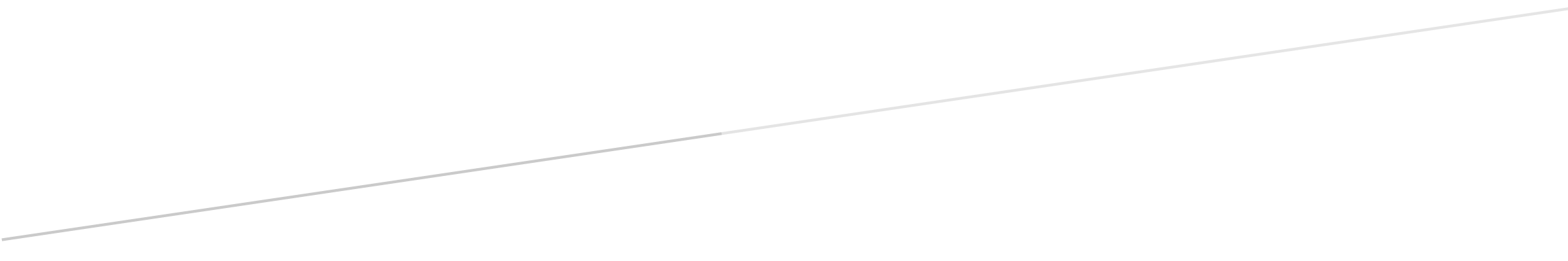 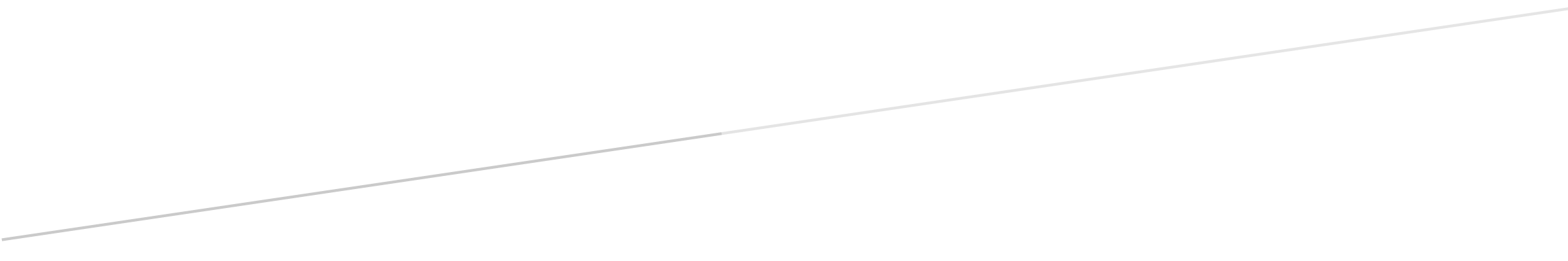 